Ressort: Sicherheitstechnik | Datum: 16.01.2018 | Text und Bild unter: www.der-pressedienst.de/sicherheitstechnik/Architektenkammer Baden-Württemberg zertifiziert 
Aufbauseminar A-VAPTelenot-Seminar zur Einbruchmeldetechnik 
als Weiterbildung anerkanntMitglieder der Architektenkammer Baden-Württemberg können sich die Teilnahme am Seminar A-VAP von Telenot am 14. Februar offiziell als Nachweis ihrer Fortbildungspflicht anerkennen lassen. Der Kurs ist Teil des umfassenden Angebots des Unternehmens, bei dem Architekten, Bauträger, Sachversicherer, Elektriker und Kripoberater exklusives Expertenwissen im Bereich Sicherheitstechnik erhalten.Rund 300 Seminare für den Bereich Sicherheitstechnik bietet Telenot jedes Jahr in Deutschland, der Schweiz und Österreich an. Damit diese Kurse in Punkto Technik und Regularien immer auf dem aktuellsten Stand sind, passt ein 18-köpfiges Team des Herstellers von Sicherheitstechnik und Alarmanlagen die Inhalte kontinuierlich an. Jedes Jahr nutzen 4.500 bis 5.000 Architekten, Bauträger, Sachversicherer, Elektriker oder Kripoberater dieses einmalige Angebot.Nun hat die Architektenkammer Baden-Württemberg eines dieser Seminare offiziell als Fort- beziehungsweise Weiterbildungsmaßnahme anerkannt. „Diese Zertifizierung bestätigt die hohe Qualität unseres Schulungsprogramms“, so Telenot-Schulungsleiter Timm Schütz. Dank der Anerkennung kommen Mitglieder der Kammer durch die Teilnahme am Aufbaukurs A-VAP am 14. Februar 2019 in Aalen-Hammerstadt ihrer Pflicht zur Fort- und Weiterbildung nach und erhalten eine entsprechende Bescheinigung.Beim eintägigen A-VAP Kurs Seminars erhalten die Teilnehmer unter anderem einen Überblick über nationale und europäische Regelwerke sowie deren Anwendung in der Praxis. Daneben werden im Kurs alle relevanten Komponenten einer Alarmanlage vorgestellt. Zudem lernen die Teilnehmer, wie Einbruchmeldesysteme für private Haushalte und gewerbliche Objekte richtig projektiert und geplant werden.Neben Architekten ist der Kurs auch für Mitarbeiter von Versicherungen, ED-Spezialisten, Planer und Kripomitarbeiter, die bereits Erfahrungen im Bereich Sicherheitstechnik gesammelt haben, interessant.Alle Informationen zum A-VAP Kurs sowie den vielen weiteren Seminarangeboten von Telenot gibt es unter https://www.telenot.com/de/architekten-planer/. Interessenten können sich auf den Telenot-Seiten auch direkt anmelden.Über Telenot:Telenot ist ein führender deutscher Hersteller von elektronischer Sicherheitstechnik und Alarmanlagen mit Hauptsitz in Aalen, Süddeutschland. Die Produkte verfügen über Einzel- und Systemanerkennung der VdS Schadenverhütung, des VSÖ Verbandes der Sicherheitsunternehmen Österreich und des SES Verbandes Schweizer Errichter von Sicherheitsanlagen. VdS, VSÖ und SES sind offizielle Organe für die Prüfung und Anerkennung von Sicherheitsprodukten. Damit garantiert Telenot verbriefte Sicherheit. www.telenot.de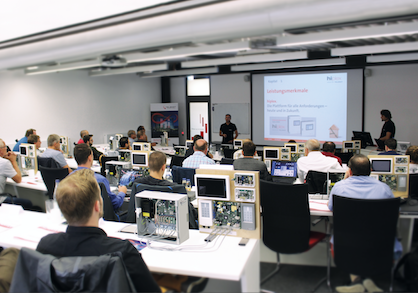 Bildtext: Jedes Jahr nehmen mehr als 4.500 Menschen am Schulungsprogramm von Telenot teil. Die Architektenkammer Baden-Württemberg erkenn nun eines der Seminare offiziell als Weiterbildungsmaßnahme an und bestätigt damit auch die hohe Qualität des Schulungsprogramms. (Quelle: Telenot Electronic GmbH)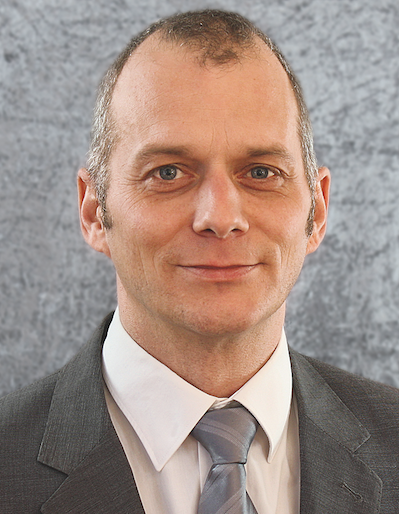 Bildtext: Für Timm Schütz, Leiter des Schulungsprogramms bei Telenot, bestätigt die Zertifizierung des A-VAP Kurse die hohe Qualität der von Telenot angebotenen Seminare. (Quelle: Telenot Electronic GmbH)Beachten Sie bitte, dass die Veröffentlichung der Bilder nur unter Angabe der Fotoquelle zulässig ist. Zudem ist aus rechtlichen Gründen eine Nutzung der Bilddaten nur in Verbindung mit dem entsprechenden Pressetext gestattet. Die Bilder dürfen nicht für andere Zwecke verwendet werden. Diese sind urheberrechtlich durch die Telenot Electronic GmbH mit Stammsitz in Aalen/Württ. (Deutschland) geschützt. Zuwiderhandlungen werden zur Anzeige gebracht.